WebDamPhotos by Susan McCellan; managed by UIHC Marketing & Communicationshttps://uihealthcare.webdamdb.comjamie-jones@uiowa.edu
Ccomwgs2016!Search by keyword or folder. Click on the photo you want to download.Then click on the Download button. Choose the highest resolution. Then size down/crop in Photoshop. This login is not linked to Jamie’s Healthcare ID in any way :) UI Photo ShelterPhotos by UI Office of Strategic Communications photographershttp://uiowa.photoshelter.com/indexClick “Login” on the top black bar to access Invited Galleries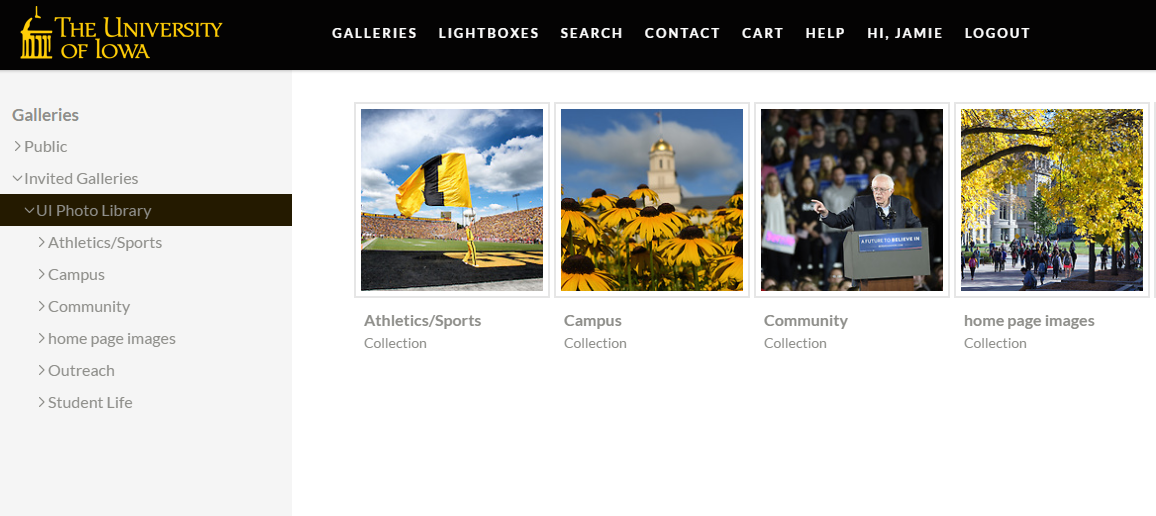 UIHC FlickrPhotostream: https://www.flickr.com/photos/uihealthcare/ (most recent uploads)Albums: https://www.flickr.com/photos/uihealthcare/albumsClick on the photo you want to download.Then click on the download button in the lower right corner. Select Original, which is the highest resolution. Then size down/crop in Photoshop. 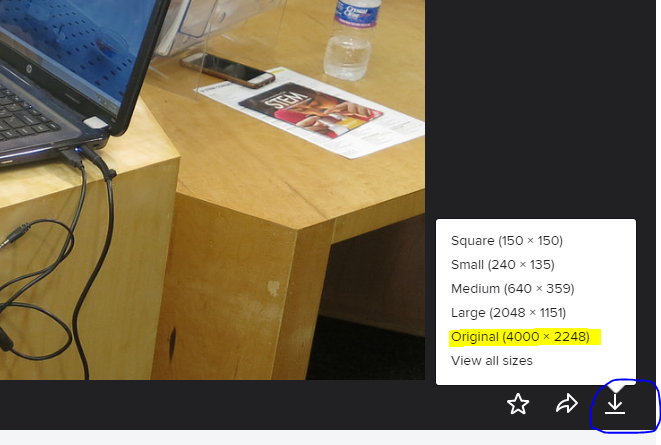 PexelsFree stock photoshttps://www.pexels.comSearch by keyword. Click on the photo you want to download.Click on the Free Download button. Select Original, which is the highest resolution. Then size down/crop in Photoshop. 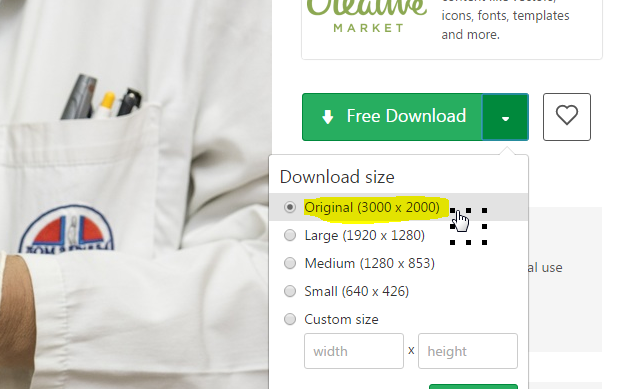 Google Image SearchGo to Google and type in a keyword. Click Images > Search tools > Usage rights > Labeled for reuse. Hover over a photo to see its size. Click on the photo > View Image. Then right click to “Save image as…” (different options based on browser). Save to your computer. See screenshots below. Note: Most of Google’s open photos are from Wikipedia/Wikimedia Commons. They have a huge selection! 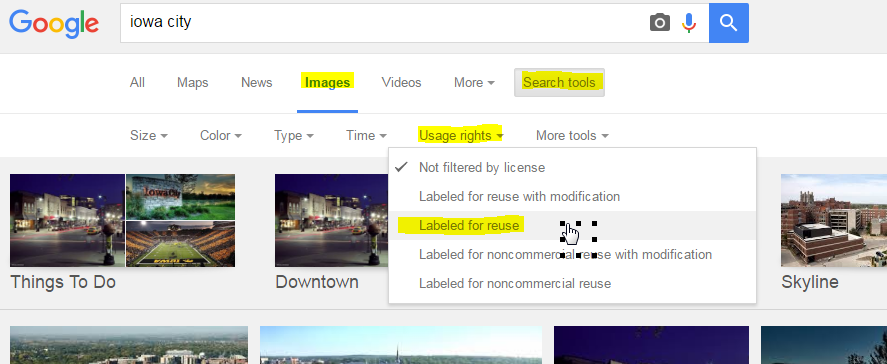 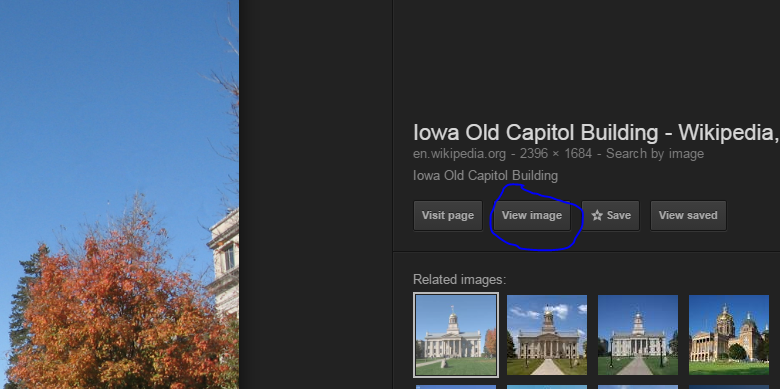 